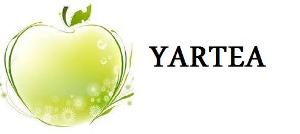 Место проведения: Институт Развития Образования г. Ярославль, ул. Богдановича, 16.Программа серии летних семинаров « 5 Четверть»
27.06.2016 (понедельник)9.30-10.00 Регистрация.11.30-12.00 Coffee-Break
28.06.2016 (вторник)9.30-10.00 Регистрация.

11.30 – 12.00 Coffee-Break29.06.2016 (среда)9.30-10.00 Регистрация.11.20 – 11.30 Coffee-Break12.50 – 13.00 Coffee-Break30.06.2016 (четверг)9.30-10.00 Регистрация.Ярославская региональная общественная организация “Ассоциация учителей английского языка” ВремяНазвание семинараВедущий10.00-11.30«Взаимовлияние обучения и тестирования  в современной школе.* Цели и задачи тестирования* Интеграция подготовки к экзаменам в процесс обучения* Подготовка к экзаменам Cambridge English: Young Learners (YLE), Preliminary (PET), Cambridge English:  First   (FCE) как пример сбалансированного подхода к обучению и тестированию.»Мария Славщик, методист представительства департамента экзаменов Кембриджского университетаВремяНазвание семинараВедущий12.00-13.30 «Развитие практики дополнительного образования в современной школе. Международный проект дополнительного языкового образования  CAMBRIDGE ENGLISH в общеобразовательной школе»Мария Славщик, методист представительства департамента экзаменов Кембриджского университетаВремяНазвание семинараВедущий10.00-11.30«Реализация требований ФГОС основного общего образования в современных УМК по английскому языку издательства «Просвещение» Левин Лев Игоревич, методист издательства «Просвещение»ВремяНазвание семинараВедущий12:00-14:00«Методика обучения учащихся письменному рассуждению (с УМК «Звездный английский» и тренажером «Пишем эссе»)»Мильруд Радислав Петрович, автор линии УМК «Звездный английский»,д-р пед. наук, профессор кафедры «Международная профессиональная и научная коммуникация» Тамбовского государственного технического университетаВремяНазвание мастер-классаВедущий12:00-14:00«Художественный перевод и с чем его едят»:– как самостоятельно развить нужные для этого перевода навыки;– как попасть в сферу художественного перевода;– как работать с текстом, если первые два пункта вы выполнили.Если у вас появился вопрос — задайте его прямо сейчас в гугл-форме, и на мастер классе вы получите на него ответ!Шанина Мария Викторовна, преподаватель английского языка, переводчик устный, художественныйВремяНазвание мастер-классаВедущий10.00–11.20 Раннее обучение английскому языку. Формирование мотивации у учащихся (на примерах курсов и пособий издательства “Титул” для дошкольников и младших школьников).Буров Илья Михайлович, ведущий методист издательства «Титул»ВремяНазвание мастер-классаВедущий11.30–12.50 Организация внеурочной деятельности по английскому языку во 2 – 11 классах (на примерах пособий издательства “Титул”).Буров Илья Михайлович, ведущий методист издательства «Титул»ВремяНазвание мастер-классаВедущий13.00–14.20 Новое в итоговой аттестации в 4, 9 (ОГЭ) и 11 классах (ЕГЭ). Приёмы подготовки (на примерах курсов и пособий издательства “Титул”).Информационное письмо здесьБуров Илья Михайлович, ведущий методист издательства «Титул»ВремяНазвание мастер-классаВедущий10.00-12.30Игровые технологии: учебные настольные игры с карточками; запатентованная разработка ГрамИК; головоломки «Grammar Puzzle»; игры и др. Подробнее здесьПредзаказ пособий здесьПетр Анатольевич Степичев, доцент кафедры английской филологии и методики ИИЯ МГПУ,  вице-президент MELTA, канд. пед. наук12.30–13.00Отчетное Собрание Совета Ассоциации. Сертификация.Шляхтина Наталья Владимировна, председатель Ассоциации